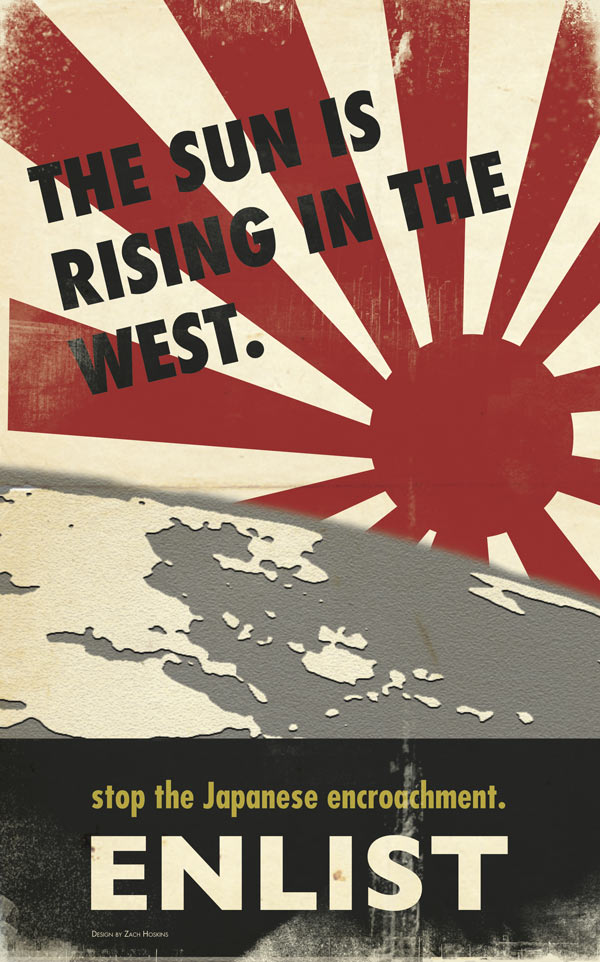 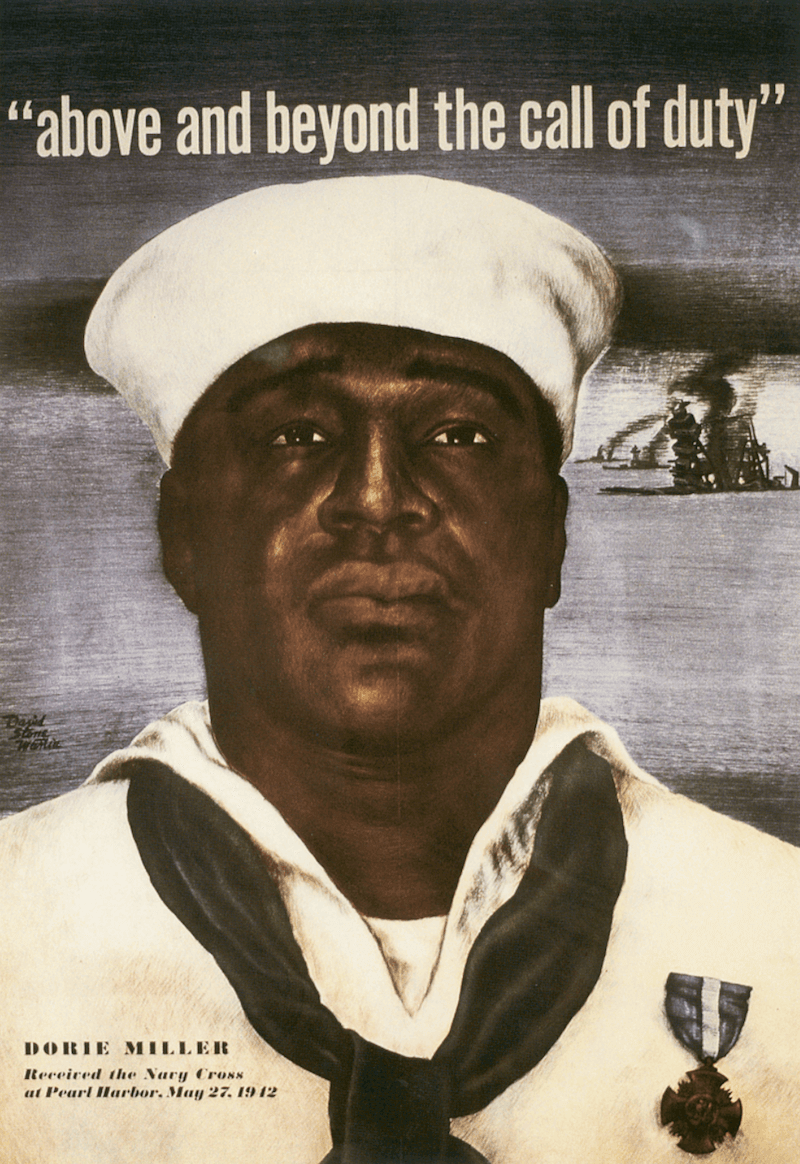 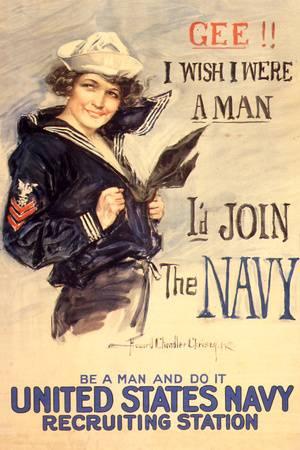 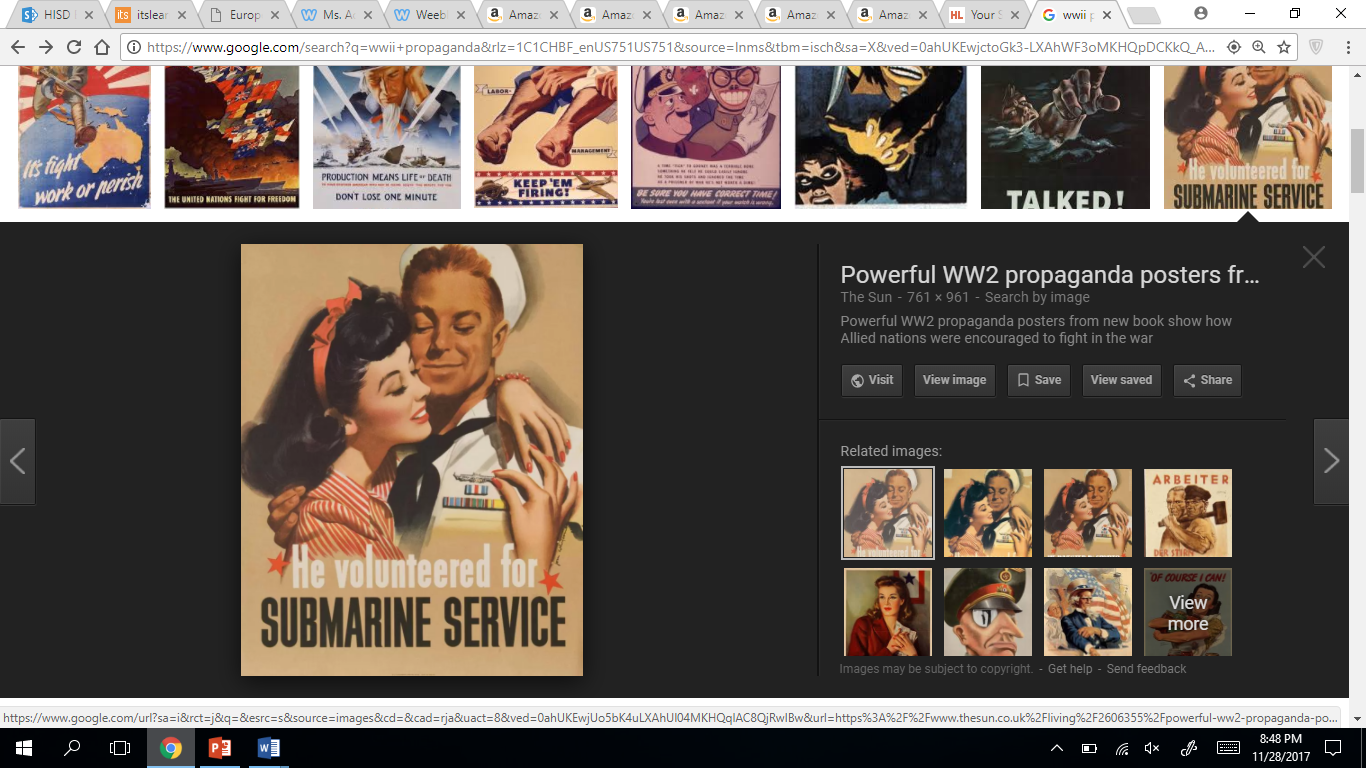 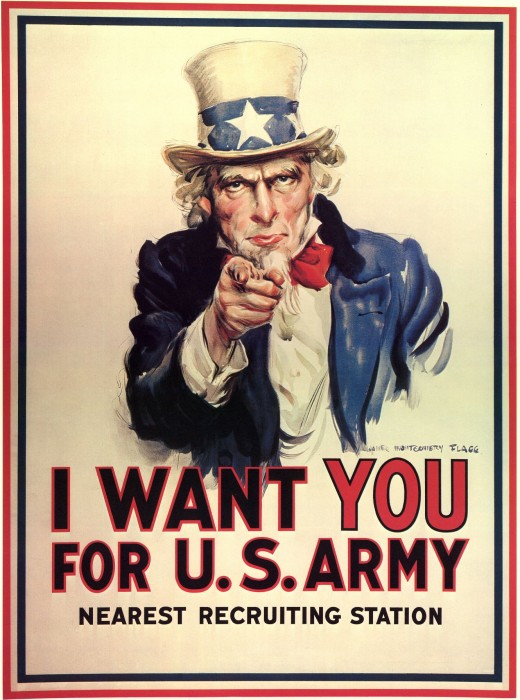 \\\